Jabuka i crv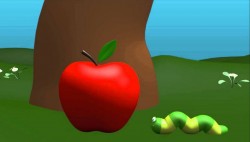 Crv:Već nekoliko danagledam u nju,tu prekrasnucrvenu jabuku.Jabuka:Kako bih upoznalaznatiželjnog crva,trebala bih s ovegrane pasti prva.Crv:Možda ću ja ipakotići k njoj gore.Krenut ću odmahda stignem prije zore.Jabuka:Uz večernji vjetarzaljuljat ću se jako,pokušat ću pastinježno i polako.Crv:O toj lijepoj jabucisanjam već danimai ništa me drugosada ne zanima.(Jabuka se ljulja i padne sa stabla.)Jabuka:Spust mi je uljepšalazelena trava,važno da sam došlavesela i zdrava.(Crv se popne do grane, ali jabuke više nema.)Crv:Joj moja dragaviše nije tu,ali ne želim tražitidrugu jabuku.Jabuka:Hajde dođi ovdje,čekam te tu dolje,kad budemo zajednosve će biti bolje.                                                                                               Josipa Franjić Radulović